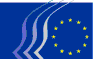 Det Europæiske Økonomiske og Sociale Udvalg EØSU’s civilsamfundsprisErklæring på tro og love vedrørende udelukkelseskriterier og deltagelseskriterier 
Undertegnede [navnet på den person, der underskriver dette skema], der:I – UDELUKKELSESSITUATIONER, SOM BERØRER PERSONENII – Udelukkelsessituationer, som berører fysiske personer, der har beføjelse til at repræsentere, træffe beslutning eller kontrollere den juridiske personGælder ikke for fysiske personer.  Slet venligst denne del, hvis kandidaten er en enkeltperson.III – Udelukkelsessituationer, som berører fysiske eller juridiske personer, der hæfter ubegrænset for den juridiske persons gældIV – Begrundelser for afvisning fra denne priskonkurrenceprocedureV – Afhjælpende foranstaltningerHvis det erklæres, at personen befinder sig i en af de udelukkelsessituationer, der er anført ovenfor, skal det med henblik på at påvise personens pålidelighed anføres, hvilke foranstaltninger der er truffet for at afhjælpe udelukkelsessituationen. Disse kan omfatte tekniske, organisatoriske og personalemæssige foranstaltninger med henblik på at forebygge yderligere forekomster, skadeserstatning eller bøder. Den relevante dokumentation, der dokumenterer de trufne afhjælpende foranstaltninger, vedlægges som bilag til denne erklæring. Dette gælder ikke for situationer, der er nævnt i punkt d) i denne erklæring.VI – Fremlæggelse af oplysninger på anmodningPå anmodning og inden for den frist, der er fastsat af de myndigheder, der tildeler prisen, fremlægger personen oplysninger om de personer, der er medlem af administrations-, ledelses- eller tilsynsorganet. Følgende beviser vedrørende personerne selv eller de fysiske eller juridiske personer, der hæfter ubegrænset for personens gæld fremlægges også:I de situationer, der er beskrevet i litra (a), (c), (d) eller (f), skal der fremlægges en straffeattest af nyere dato eller eventuelt et tilsvarende dokument af nyere dato udstedt af en kompetent retslig eller administrativ myndighed i det land, hvor personen er etableret, der påviser, at de pågældende krav er opfyldt. I forbindelse med den situation, der er nævnt i litra (a) og (b) ovenfor, kræves der en attest af nyere dato fra de kompetente myndigheder i det pågældende land. Disse dokumenter skal omfatte dokumentation for betaling af alle skatter og afgifter og bidrag til sociale sikringsordninger, som påhviler personen, f.eks. moms, indkomstskat (kun fysiske personer), selskabsskat (kun juridiske personer) og sociale bidrag. Hvis et af de dokumenter, der er nævnt ovenfor, ikke udstedes i det pågældende land, kan det erstattes af en erklæring afgivet under ed for en kompetent retslig myndighed eller for en notar eller subsidiært af en højtidelig erklæring afgivet for en kompetent administrativ myndighed eller for en kompetent faglig organisation i det land, hvor personen er etableret.Personen er ikke forpligtet til at fremlægge dokumentationen, hvis sådan dokumentation allerede er blevet fremlagt i forbindelse med en udbudsprocedure. Dokumenterne må ikke være udstedt mere end et år før den dato, hvor de myndigheder, der tildeler prisen, anmoder om dem, og skal stadig være gyldige på den dato. Underskriveren erklærer, at personen allerede har fremlagt dokumentation i forbindelse med en udbudsprocedure, og bekræfter, at situationen er uændret: VII – Deltagelseskriterier VII – Dokumentation for at kandidaterne kan deltageUnderskriveren erklærer, at ovennævnte person på anmodning og uden ugrundet forsinkelse kan fremlægge de nødvendige bilag som anført i de relevante kapitler i priskonkurrencereglerne, hvis disse ikke er elektronisk tilgængelige.Personen er ikke forpligtet til at fremlægge dokumentationen, hvis sådan dokumentation allerede er blevet fremlagt i forbindelse med en udbudsprocedure. Dokumenterne må ikke være udstedt mere end et år før den dato, hvor de myndigheder, der tildeler prisen, anmoder om dem, og skal stadig være gyldige på den dato. Underskriveren erklærer, at personen allerede har fremlagt dokumentation i forbindelse med en udbudsprocedure, og bekræfter, at situationen er uændret: Ovennævnte person kan blive udelukket fra deltagelse i denne priskonkurrenceprocedure og pålægges administrative sanktioner (udelukkelse eller økonomisk sanktion), hvis de pågældende erklæringer eller oplysninger, der skal fremlægges som betingelse for deltagelse i denne priskonkurrenceprocedure, viser sig at være falske.Fulde navn	Dato	Underskrift(kun for fysiske personer) handler i eget navn(kun for juridiske personer) repræsenterer følgende juridiske person: ID eller pasnummer: ("personen")Fulde officielle navn:Selskabsform: Officielt registreringsnummer: Fuldstændig officiel adresse:  Eventuelt momsnummer: ("personen")erklærer, hvorvidt ovennævnte person befinder sig i en af følgende situationer:JANEJer gået konkurs eller er under insolvens- eller likvidationsbehandling, hvis dennes aktiver administreres af en kurator eller en ret, hvis denne er under tvangsakkord uden for konkurs, hvis dennes erhvervsvirksomhed er blevet indstillet, eller denne befinder sig i en lignende situation i henhold til en tilsvarende procedure, der er fastsat i nationale love eller bestemmelserdet ved endelig dom eller endelig administrativ afgørelse er fastslået, at personen har undladt at opfylde sine forpligtelser med hensyn til betaling af skatter og afgifter eller bidrag til sociale sikringsordninger i henhold til lovgivningen i det land, hvor denne er etableret, lovgivningen i det land, hvor de myndigheder, der tildeler prisen, befinder sig, eller lovgivningen i det land, hvor de aktiviteter/initiativer, som prisen tildeles for, skal gennemføresdet ved endelig dom eller endelig administrativ afgørelse er fastslået, at personen har begået alvorlige forsømmelser i forbindelse med udøvelsen af erhvervet ved at have overtrådt gældende love eller bestemmelser eller etiske standarder for det erhverv, som personen hører under, eller har begået fejl, der har en indvirkning på dennes faglige troværdighed, hvis de afspejler forsætlig misligholdelse eller grov uagtsomhed, herunder navnlig følgende:i)	forsætlig eller på grund af forsømmelighed forkert afgivelse af urigtige oplysninger, der er påkrævet til verifikation af, at der ikke er grundlag for udelukkelse, eller af, at deltagelseskriterierne er opfyldt, eller om de aktiviteter/initiativer, som prisen tildeles for ii)	indgåelse af aftaler med andre personer med det formål at forvride konkurrencen mellem deltagerne i priskonkurrenceniii)	 krænkelse af intellektuel ejendomsretiv)	forsøg på at påvirke beslutningsprocessen hos de myndigheder, der tildeler prisen, i løbet af tildelingsprocedurenv)	forsøg på at indhente fortrolige oplysninger om proceduren, der kan give vedkommende uretmæssige fordele i forbindelse med tildelingsprocedurendet ved endelig dom er fastslået, at personen er skyldig i følgende forhold:i)	svig som omhandlet i artikel 1 i konventionen om beskyttelse af De Europæiske Fællesskabers finansielle interesser som udarbejdet ved Rådets retsakt af 26. juli 1995ii)	bestikkelse som defineret i artikel 3 i konventionen om bekæmpelse af bestikkelse, som involverer tjenestemænd ved De Europæiske Fællesskaber eller i Den Europæiske Unions medlemsstater som udarbejdet ved Rådets retsakt af 26. maj 1997, og artikel 2, stk. 1, i Rådets rammeafgørelse 2003/568/RIA samt bestikkelse som defineret i retsforskrifterne i det land, hvor de myndigheder, der tildeler prisen, befinder sig, det land, hvor personen er etableret, eller det land, hvor de aktiviteter/initiativer, som prisen tildeles for, gennemføresiii)	 deltagelse i en kriminel organisation som defineret i artikel 2 i Rådets rammeafgørelse 2008/841/RIAiv)	hvidvaskning af penge eller finansiering af terrorisme som defineret i artikel 1 i Europa-Parlamentets og Rådets direktiv 2005/60/EFv)	terrorhandlinger eller strafbare handlinger med forbindelse til terroraktivitet som defineret i henholdsvis artikel 1 og 3 i Rådets rammeafgørelse 2002/475/RIA og anstiftelse, medvirken og forsøg på at begå sådanne handlinger som omhandlet i nævnte afgørelses artikel 4vi)	børnearbejde eller andre former for menneskehandel som defineret i artikel 2 i Europa-Parlamentets og Rådets direktiv 2011/36/EU;personen har udvist betydelige mangler i opfyldelsen af væsentlige forpligtelser i forbindelse med gennemførelsen af en kontrakt, som finansieres over Unionens budget, og som har medført afslutning af kontrakten før aftalt tid, anvendelse af konventionalbod eller andre kontraktmæssige sanktioner, eller som er blevet opdaget efter inspektioner, revisioner eller undersøgelser gennemført af en anvisningsberettiget, OLAF eller Revisionsretten  det ved endelig dom eller endelig administrativ afgørelse er fastslået, at personen har begået en uregelmæssighed som defineret i artikel 1, stk. 2, i Rådets forordning (EF, Euratom) nr. 2988/95i tilfælde af alvorlige forsømmelser i forbindelse med udøvelsen af erhvervet, svig, bestikkelse, andre kriminelle handlinger, betydelige mangler i forbindelse med opfyldelsen af en kontrakt eller uregelmæssigheder er ansøgeren underlagt:		faktiske omstændigheder, der konstateres i forbindelse med revisioner eller undersøgelser, som foretages af Revisionsretten, OLAF eller den interne revisionstjeneste eller andre inspektioner, revisioner eller kontroller, som er foretaget af en EU-institutions, et EU-kontors, et EU-agenturs eller et EU-organs ansvarsberettigede eller under dennes ansvarikke-endelige administrative afgørelser, der kan omfatte disciplinære foranstaltninger, som træffes af det kompetente tilsynsorgan med ansvar for at kontrollere anvendelsen af standarder for erhvervsetikafgørelser, som træffes af ECB, EIB, Den Europæiske Investeringsfond eller internationale organisationerKommissionens afgørelser vedrørende overtrædelse af Unionens konkurrenceregler eller en national kompetent myndigheds afgørelser vedrørende overtrædelse af Unionens eller national konkurrenceret, eller	afgørelser om udelukkelse truffet af en EU-institutions, et EU-kontors, et EU-agenturs eller et EU-organs ansvarsberettigedeerklærer, hvorvidt en fysisk person, der er medlem af ovennævnte juridiske persons administrations-, ledelses- eller tilsynsorgan, eller der har beføjelse til at repræsentere eller kontrollere ovennævnte juridiske person (dette omfatter civilsamfundsorganisationens direktører, medlemmer af bestyrelsen eller overvågningsorganer og tilfælde, hvor en fysisk person ejer aktiemajoriteten), befinder sig i en af følgende situationer: JANEJIkke relevantsituation (c) ovenfor (alvorlig forsømmelse begået i forbindelse med udøvelsen af erhvervet)situation (d) ovenfor (svig, bestikkelse eller andre kriminelle handlinger)situation (e) ovenfor (betydelige mangler i forbindelse med gennemførelsen af en kontrakt)situation (f) ovenfor (uregelmæssighed)erklærer, hvorvidt de fysiske eller juridiske personer, der hæfter ubegrænset for ovennævnte juridiske persons gæld, befinder sig i en af følgende situationer: JANEJIkke relevantsituation (a) ovenfor (konkurs)situation (b) ovenfor (manglende betaling af skatter og afgifter eller bidrag til sociale sikringsordninger) erklærer, at ovennævnte personJANEJhar været med til at skabe konkurrenceforvridning blandt deltagerne i priskonkurrencen ved tidligere at have deltaget i udarbejdelsen af reglerne for denne priskonkurrenceprocedure DokumentDen fulde reference til udbudsprocedurenIndsæt så mange linjer, som der er brug for.erklærer, hvorvidt ovennævnte person opfylder de deltagelseskriterier, der gælder for personen, som fastsat i priskonkurrencereglerne:JANEJIkke relevantopfylder de fastsatte deltagelseskriterier for kandidater som angivet i afsnit 3.1. i priskonkurrencereglerne.DokumentDen fulde reference til udbudsprocedurenIndsæt så mange linjer, som der er brug for.